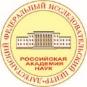 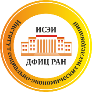 X Международная научно-практическая конференция«Актуальные проблемы социальнЫХ и трудовых отношений»(АПСТО 2022), 15 декабря 2022 г. (г. Махачкала)Приглашаем вас принять участие в X Международной научно-практической конференции «Актуальные проблемы социальных и трудовых отношений» (АПСТО 2022)Конференция состоится в г. Махачкале 15 декабря 2022 года в здании Дагестанского федерального исследовательского центра по адресу ул. М. Гаджиева, дом 45.По результатам работы конференции планируется публикация электронного сборника в системе РИНЦ. Статьям будет присвоен номер DOI.Организаторы конференции:ФГБУН Дагестанский федеральный исследовательский центр РАНИнститут социально-экономических исследований ДФИЦ РАНФГБОУ ВО «Астраханский государственный технический университет»ФГБОУ ВО «Башкирский государственный университет»ФГБОУ ВО «Дагестанский государственный университет»ФГБОУ ВО «Дагестанский государственный технический университет»ГАОУ ВО «Дагестанский государственный университет народного хозяйства»ФГБОУ ВО «Новосибирский государственный технический университет»ФГБУН Федеральный исследовательский центр «Саратовский научный центр Российской академии наук»ФГБОУ ВО «Чеченский государственный университет»ГОУ ВПО «Донецкий национальный технический университет»Институт экономики НАН АзербайджанаИнститут экономики и демографии Академии наук Республики ТаджикистанМинистерство труда и социального развития Республики ДагестанМинистерство экономики и территориального развития Республики ДагестанАссоциация развития и содействия научно-экспертной деятельностиИнформационная поддержкаНаучный журнал «Вопросы структуризации экономики», г. МахачкалаИздательство «Апробация», г. МахачкалаСекции конференции:1. Экономика  / Проблемы социально-экономического развитияОбщие вопросы функционирования экономики в целом. Социально-экономические проблемы региона. Экономика предприятий и управление.Финансовые, бюджетные и налоговые аспекты регулирования социальной сферы и субъектов экономической деятельности.Развитие малого предпринимательства и самозанятости.Проблемы развития социальной сферы региона.2. Экономика труда / Развитие рынка труда и социально-трудовых отношенийРынок труда и занятость населения: зарубежный и отечественный опыт.Проблемы управления человеческими и трудовыми ресурсами, рынком труда и развитием социально-трудовых отношений.Трудовой потенциал: формирование, развитие, использование.Охрана и безопасность труда.Демография. Воспроизводство населения и трудовых ресурсов. Миграционные процессы и совершенствование миграционной политики. Трудовые миграции.Основные направления повышения производительности труда и заработной платы.Место и роль социального партнерства в решении проблем социально-трудовой сферы.Решение проблем неформальных трудовых отношений и теневой занятости.Вопросы развития и обеспечения дистанционной и удаленной занятости.3. Социология / Тенденции развития современного обществаЧеловеческий потенциал: формирование, развитие, использование. Развитие человеческого капитала.Качество и уровень жизни населения.Социальные институты в современной структуре обществе.Влияние современных цифровых технологий на развитие общества.Социальные технологии и менеджмент.4. Педагогика и психология / Проблемы социальной педагогики, психологии образования и управленияЛичность, её самосовершенствование и саморазвитие в процессе труда.Проблемы развития высшего образования, профориентации, профобучения, а также системы переподготовки и переквалификации населения. Психология труда, инженерная психология и эргономика.Трудовое и правовое воспитание молодежи.Проблемы социализации молодого поколения. Образовательные и психологические технологии в управлении и подготовке персонала.5. Политология и право / Правовое и государственное регулирования в области решения социальных и экономических проблемПроблемы реализации и применения гражданского, трудового и семейное права.Институциональные проблемы развития государственной политики и регулирования социально-экономических процессов.Права человека в современном обществе и проблемы формирования гражданского общества.Вопросы межнациональных отношений: политологический и историко-культурный контекст.Формы участия в конференции:1. Очная с докладом.2. Заочная (публикация в сборнике). 3. Дистанционная с докладом на онлайн платформе.Крайний срок приема материалов - 6 декабря 2021 г. Оплата организационного взноса не взимается. Основные требования к содержанию статей.Научные статьи, представленные к публикации, должны полностью соответствовать тематике конференции и отражать результаты исследований, обладать оригинальностью и научной новизной. Авторы несут ответственность за непредоставление оригинальной статьи для публикации.Материалы, содержащие лишь изложение гипотез, теоретических материалов учебного (лекционного) характера или непроверенных предложений, не принимаются.Статьи и тезисы публикуются в авторской редакции. Поэтому обращаем Ваше внимание на необходимость представления материалов в тщательно отредактированном виде с соблюдением всех вышеуказанных требований. Тексты, не соответствующие направлению конференции, качеству и требованиям предъявляемым оргкомитетом будут отклоняться.Оргкомитет оставляет за собой право отбора и отклонения представленных материалов. Оргкомитет оставляет за собой право осуществлять редактирование статей. Участие в конференции студентов бакалавров и магистрантов допускается только при условии соавторства с научным руководителем, имеющим ученую степень.Язык конференции и статей:Официальный язык конференции − русский, английский.Основные требования к оформлению статьи:Текст печатается в текстовом редакторе Word, шрифт Times New Roman, кегль 12, через 1 интервал. Поля - со всех сторон по 20 мм. выравнивание – по ширине, абзац – 1,25 мм.Название – не более 12 слов с предлогами.Сведения об авторах: ФИО, аффилиация (место работы), город, страна и электронная почта.Число авторов статьи не более 5. Аннотация (от 50 до 200 слов).Перечень ключевых слов или фраз (не более 7).Разрешение рисунков: не менее 300 dpi.Библиографический список (минимум 5 ссылок). Все научные источники должны индексироваться в системе elibrary.ru, РИНЦ либо иметь DOI, либо иметь индексацию в международных базах цитирования. Объем статьи: 9 000 - 28 000 знаков с пробелами (включая название, ФИО авторов, текст статьи и библиографический список). Максимальное количество статей, представленных одним автором — 2.ФИО авторов, Заголовок статьи, Аннотация и ключевые слова на английском языке. Внимание!! Образец оформления статьи (просьба при оформлении учитывать стиль образца, в том числе стиль начертания шрифтов – курсив, выделение жирным, выравнивание текста, пробелы между разделами и т.п.)Фамилия ИО 1-го автораДолжность, степень, звание (в именительном падеже)Место работы (в именительном падеже)Страна, ГородEmailФамилия ИО 2-го автораДолжность, степень, звание (в именительном падеже)Место работы (в именительном падеже)Страна, ГородemailФамилия ИО 1-го автора на английском языке,Фамилия ИО 2-го автора на английском языкеЗаголовок статьиЗаголовок статьи на английском языкеАннотация:Аннотация должна содержать не менее 100 и не более 200 слов. В аннотации должно содержать описание цели и задач исследования, полученных результатов и краткий вывод. В аннотации недопустимы сокращения, формулы, ссылки на источники. Ключевые слова:Перечисляются через запятую, от 3 до 6 слов/двухсловных словосочетаний.Abstract:Аннотация га английском языкеKeywords:Ключевые слова на английском языкеОсновная частьВ данном разделе приводится в зависимости от поставленной цели исследовательский анализ поставленной проблемы и задач исследования, который желательно, по возможности представить в виде 2-3 подразделов (наименование подразделов при этом приводится на личное усмотрение автора статьи, в зависимости от содержания, смысла и контекста того или иного подраздела).ЗаключениеОргкомитет просит участников конференции представить в раздел заключение внести предложения для включения в проект рекомендации по итогам работы конференции.При наличии, ссылка на грант добавляется в конце статьи перед Списком литературы в разделе Финансирование.Список литературыВ списке литературы должно быть не менее 5 источников. Нумерация списка литературы последовательная - по мере упоминания в ссылках по тексту.Оформляется список литературы по ГОСТу Р 7.0.100-2018.Можно использовать только те источники, ссылки на которые есть непосредственно в тексте статьи в квадратных скобках.Все научные источники должны индексироваться в системе elibrary.ru, РИНЦ, либо иметь DOI. Самоцитирование не должно превышать 30%. Ссылки на СМИ и открытые источники в интернете допускаются, но не более 20%Отправка статейНаучные статьи подаются на рассмотрение путем отправки анкеты и текста статьи на электронный адрес оргкомитета в формате .doc/docx в установленный Оргкомитетом срок.Для участия в конференции, необходимо отправить статью на почту организаторов (apsto-conf@mail.ru) с обязательным указанием в названии файла номера Секции и фамилии первого автора, например:3-ИвановАА.docxВ случае отправки двух разных статей одного автора к названию файла добавляется соответствующий номер, например, 3-ИвановАА-2.docx.В теме письма обязательно указание названия секции.В случае желания очного (онлайн) участия в конференции с докладом в теме укажите «очный или онлайн доклад».Подробная информация и программа конференции информация размещена на официальном сайте конференции на сайте ИСЭИ ДФИЦ РАН http://www.iseiran.ru в разделе конференции.Контакты: E-mail для отправки статей и вопросов: apsto-conf@mail.ru